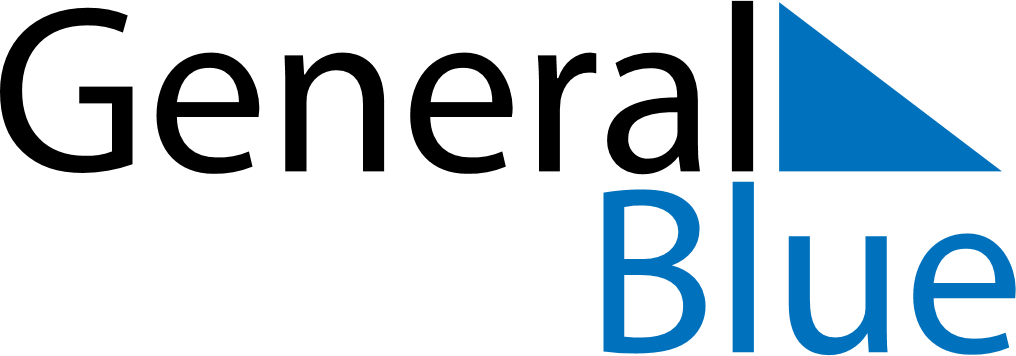 January 2029January 2029January 2029CroatiaCroatiaSundayMondayTuesdayWednesdayThursdayFridaySaturday123456New Year’s DayEpiphany78910111213Orthodox Christmas141516171819202122232425262728293031